UKE 15:Mandag 6/4:LASAGNEKlassisk lasagne med pastaplater, kjøttsaus og bechamelsaus i flere lag.Leveres med hvitløks-baguette(Kan også leveres glutenfri)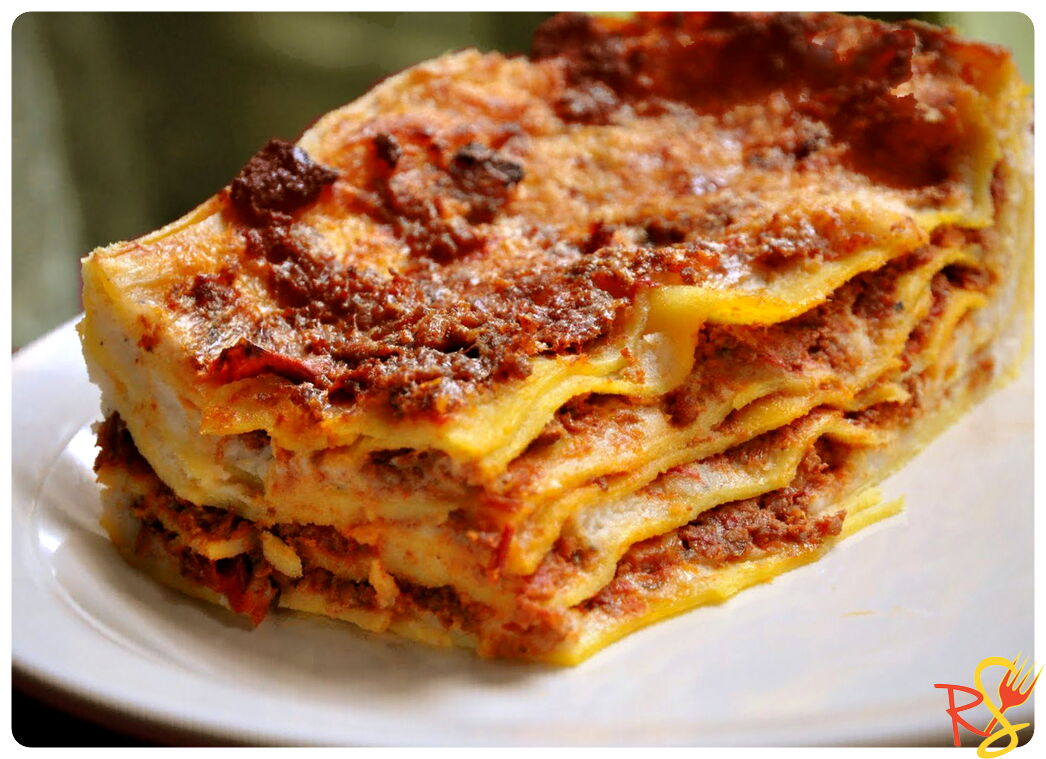 Tips: Server en salat ved siden avTirsdag 7/4:KYLLINGGRYTE   Kremet gryte med grønnsaker og ”middelhavs”-krydder(basilikum, timian m.m.)Leveres med ris 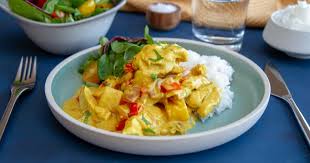 Onsdag 8/4:KARBONADER M/LØKKarbonader av oksekjøtt.Leveres med potetmos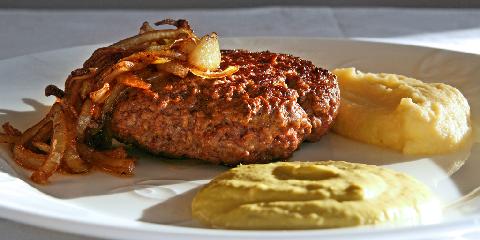 Tips: Server friske grønnsaker eller en salat ved siden avTorsdag 9/4 . ( Skjærtorsdag)LAMMEFRIKASSE Tradisjonell frikasse med nydelig lammekjøtt, rotgrønnsaker og hvit sausLeveres med kokte poteter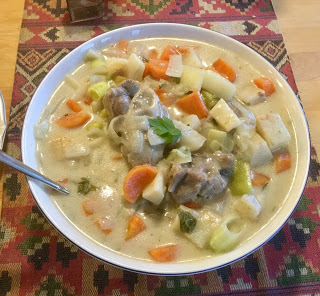 Fredag 10/4: (Langfredag)VILTGRYTEViltgryte laget på hjortekjøtt  -med løk og champignon og saus basert på rømme og fløteLeveres med ris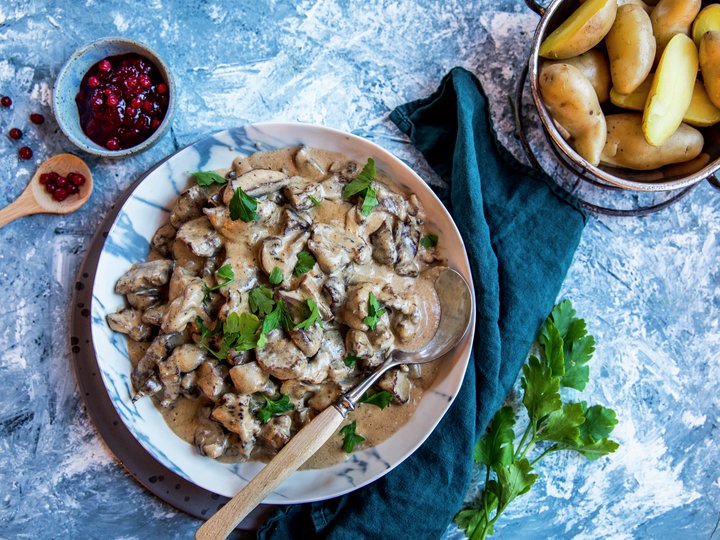 Alle rettene er glutenfri unntatt lasagne.ALL MAT ER LAGET FRA BUNNEN AV HOS OSS I HØVIKVEIEN KJØTT OG KOLONIAL 